PARENT CAFÉS



What is a Parent Café?Opportunities for persons who are parenting to come together and share their experiences, their joys, their concerns with other parents. They are 3informal and participant-led so everyone can talk and learn from each other.Who should attend Parent Cafés?Anyone who is parenting a child of any age (0-17).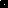 